Об утверждении Порядка присвоения идентификационных номеров автомобильным дорогам общего пользования местного значения Александровского сельсовета Ирбейского района Красноярского края   	 В соответствии с Федеральным законом от 06.10.2003 г № 131 – ФЗ «Об общих принципах организации местного самоуправления в Российской Федерации», Федеральным законом от 08.11.2007 г № 257-ФЗ «Об автомобильных дорогах и о дорожной деятельности в Российской Федерации», Приказом Министерства транспорта РФ от 07.02.2007 г № 16, Уставом Александровского сельсовета Ирбейского района Красноярского края ПОСТАНОВЛЯЮ:1. Утвердить Порядок присвоения идентификационных номеров автомобильным дорогам общего пользования местного значения Александровского сельсовета Ирбейского района Красноярского края согласно приложению № 1.2. Присвоить автомобильным дорогам общего пользования местного значения Александровского сельсовета Ирбейского района Красноярского края  области идентификационные номера согласно приложению № 2.3. Контроль за исполнением настоящего постановления оставляю за собой.  4. Настоящее постановление вступает в силу с момента подписания и подлежит опубликованию в периодическом печатном издании «Александровский вестник» и на официальном сайте администрации Александровского сельсовета Ирбейского района Красноярского края в сети «Интернет»  https://aleksandrovka24.ru.Глава   сельсовета                                                                  И.Н. Белоусова                                                                                               Приложение № 1                                                                                               к постановлению Администрации Александровскогосельсовета от 14.10.2021 № 35-пгПорядокПрисвоения автомобильным дорогам общего пользования местного значения идентификационных номеров Александровского сельсовета Ирбейского района Красноярского края1. Порядок присвоения автомобильным дорогам идентификационных номеров (далее – порядок) разработан на основании и во исполнение постановления правительства российской Федерации от 11 апреля 2006 г № 209 «О некоторых вопросах, связанных с классификацией автомобильных дорог в российской федерации (собрание законодательства Российской Федерации, 2006 № 16 ст.1747) для целей учета автомобильных дорог, Приказа министерства транспорта РФ от 07.02.2007 г № 16 «Об утверждении правил присвоения автомобильным дорогам идентификационных номеров».2. Идентификационный номера присваиваются автомобильным дорогам:- федерального значения – Федеральным дорожным агентством;- регионального или межмуниципального значения – соответствующими органами исполнительной власти субъектов Российской Федерации; - поселений – органами местного самоуправления поселений;- муниципальных районов – органами местного самоуправления муниципальных районов;- городских округов – органами местного самоуправления городских округов;- частной и иной формы собственности – юридическими и физическими лицами, владеющими автомобильными дорогами на праве собственности.3. Идентификационный номер автомобильной дороги состоит из четырех разрядов. Каждый разряд идентификационного номера автомобильной дороги отделяется от предыдущего одним пробелом.Разряд идентификационного номера автомобильной дороги состоит из заглавных букв русского алфавита и (или) арабских цифр. Предметное буквенное и (или) цифровое обозначение в одном разряде идентификационного номера автомобильной дороги может отделяться дефисом.Предметность цифрового или буквенного обозначения в одном разряде идентификационного номера автомобильной дороги определяется самостоятельностью идентификационного классификационного признака автомобильной дороги или иных данных об автомобильной дороге.Первый разряд идентификационного номера автомобильной дороги идентифицирует автомобильную дорогу по отношению к собственности и содержит от двух до восьми знаков, объединенных соответственно в одну, две или три группы – первая группа состоит из двух знаков; вторая и третья группы состоят из трех знаков каждая:- для автомобильной дороги, относящейся к собственности муниципального образования первый разряд идентификационного номера автомобильной дороги состоит из трех групп знаков, соответствующих коду объектов первого, второго и третьего уровня классификации Общероссийского классификатора объектов административно – территориального деления.Второй разряд идентификационного номера автомобильной дороги идентифицирует автомобильную дорогу по виду разрешенного пользования и состоит из двух букв:  ОП – для автомобильной дороги общего пользования.Третий разряд идентификационного номера автомобильной дороги идентифицирует автомобильную дорогу по значению и состоит из двух букв:  МП – для автомобильной дороги, относящейся к собственности муниципального образования (автомобильная дорога поселения).Четвертый разряд идентификационного номера автомобильной дороги представляет собой учетный номер автомобильной дороги, состоящий из заглавных букв русского алфавита и (или) арабских цифр, включающих в себя, в том числе через дефис, порядковый номер автомобильной дороги.                                                                                                                                                                                  Приложение № 2                                                                                                                                                       к постановлению администрации Александровского сельсовета от 14.10.2021г. № 35-пгПереченьавтомобильных дорог общего пользования местного значенияАлександровского сельсовета Ирбейского района Красноярского края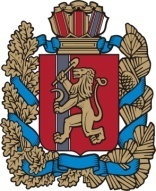 Администрация  Администрация  Администрация  Администрация  Администрация  Администрация  Администрация  Администрация  Администрация  Администрация  Александровского сельсоветаИрбейского района Красноярского краяАлександровского сельсоветаИрбейского района Красноярского краяАлександровского сельсоветаИрбейского района Красноярского краяАлександровского сельсоветаИрбейского района Красноярского краяАлександровского сельсоветаИрбейского района Красноярского краяАлександровского сельсоветаИрбейского района Красноярского краяАлександровского сельсоветаИрбейского района Красноярского краяАлександровского сельсоветаИрбейского района Красноярского краяАлександровского сельсоветаИрбейского района Красноярского краяАлександровского сельсоветаИрбейского района Красноярского краяПОСТАНОВЛЕНИЕ ПОСТАНОВЛЕНИЕ ПОСТАНОВЛЕНИЕ ПОСТАНОВЛЕНИЕ ПОСТАНОВЛЕНИЕ ПОСТАНОВЛЕНИЕ ПОСТАНОВЛЕНИЕ ПОСТАНОВЛЕНИЕ ПОСТАНОВЛЕНИЕ ПОСТАНОВЛЕНИЕ 14.10. 2021 г.14.10. 2021 г.14.10. 2021 г.14.10. 2021 г. с. Александровка с. Александровка№ 35-пг№ п/пНаименование автомобильной дороги общего пользованияИдентификационный номерОбщая протяженность,км                         В том числе                         В том числе                         В том числеРасположение№ п/пНаименование автомобильной дороги общего пользованияИдентификационный номерОбщая протяженность,кмС твердым усовершенствованным покрытием (асфальто-бетон)С твердым покрытием переходного типа (щебень)Грунтовое покрытиеРасположениеСело АлександровкаСело АлександровкаСело АлександровкаСело АлександровкаСело АлександровкаСело АлександровкаСело АлександровкаСело Александровка1Ул. Мира04219802000-ОП-МП -012,1502,150с. Александровка2Ул. Красных Партизан04219802000-ОП-МП -020,9000,900с. Александровка3Ул. Интернациона-льная04219802000-ОП-МП -030,7500,750с. Александровка4Пер. 1-ое Мая042198802000-ОП-МП -040,3000,300с. АлександровкаДеревня КозылаДеревня КозылаДеревня КозылаДеревня КозылаДеревня КозылаДеревня КозылаДеревня КозылаДеревня Козыла1Ул. Кооперативная04219802000-ОП-МП -011,1000,9000,200д. Козыла2Ул. Давыдова042198802000-ОП-МП -021,7001,700д. Козыла3Ул. Садовая04219802000-ОП-МП -030,3500,350д. Козыла4Ул. Советская04219802000-ОП-МП -040,2500,250д. Козыла